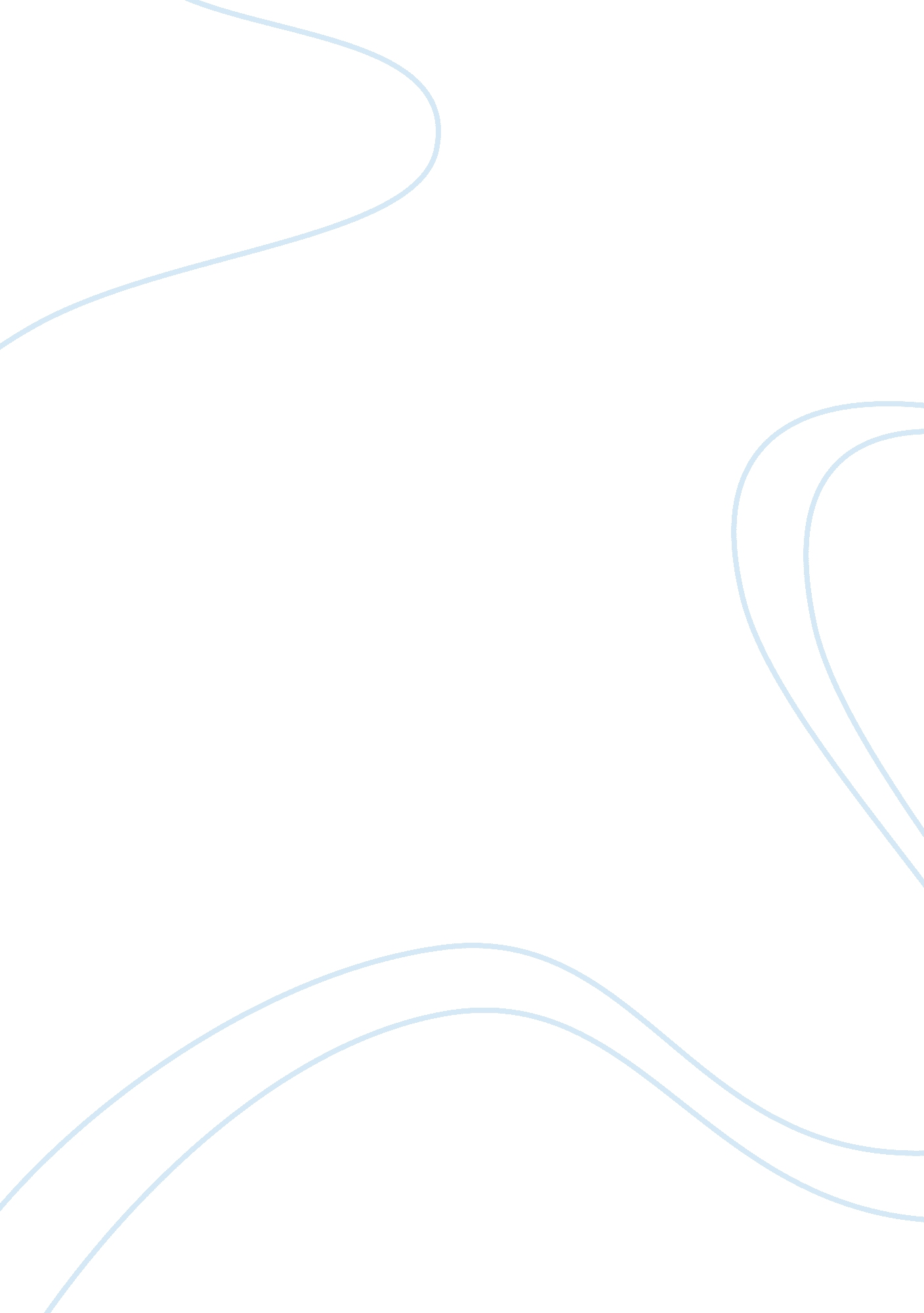 A beautiful mind movie reviewHealth & Medicine, Beauty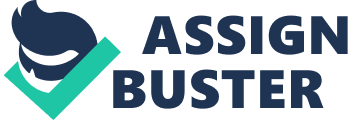 The story mainly focuses on the John Nash’s life. In the story we see John Nash earning his PhD in mathematics from the University of Princeton after writing a thrilling thesis. His thesis that earned him Ph. D had his foundational work on the theory of noncooperative games. This thesis was published in the year 1950. The beautiful mind can be described as the story which incorporates these biographical details and which omits other characters to tell its story using invented characters and plot. This paper will comprehensively and coherently provide a summary of the movie by the title beautiful mind. 
The movie; beautiful mind is a love story between John, played by Russell Crowe, and Alicia played by Jennifer Connelly. In this movie Nash is reported in Sylvia Nasar’s biography as an arrogant and egotistical anomaly who is seriously admired because of his brilliance as well as pities due to his frequent illness. Crowe’s character John is not anomaly but instead an outsider. John can be described as confident and self-aware. On the other side, Alicia hears can be described as being honest in this movie. This is evidenced in his suggestion that they bypass platonic activities on the way to love making and he recognize sincerity in his proposal to marry her if she can provide proof their love will last. 
Alicia’s colleagues together with his wife were not aware that he was going mad. However, they tried to understand his unusual perspective and strange behavior in light of his unique mathematical mind. It was thrilling and then organizes to recognize first his genius and then his madness. The audiences of the movie beautiful mind are filling the thrill of the belief and agony of the realization since Goldsman invented delusions for John that the audience. We see both Alicia and the Audience sharing John’s desperation in order to understand what is happening to him. Actually in the movie, people are really sympathizing with John’s self mutilation in the hospital submitted to the doctor after which the doctor ordered for insulin coma therapy. 
The story of the beautiful mind narrates a truthful story an academic subculture which value genius. In the subculture which the story is majorly based, creativity is used to solve difficult problems and competition is away to negotiate friendships. We see that John is refusing to attend classes claiming that he want to search for an original idea. We also see that his decision not to romance women saves him a great deal from those who can only see his physical appeal. 
His talent lies in his mathematical ability. We see him trying to apply mathematical principles everywhere in whatever he does. For instance, we see him seeking mathematical principles which govern everything from the movement of pigeons in grounded flock to the selection of strategies in non-cooperative games. 
We can see that his PH. D. Thesis about the game theory wins him instant celebrity, at MIT John notices a beautiful girl while in his advanced calculus class. This woman actually challenges the self-absorption of her handsome and celebrated professor. We see their love growing and growing. This love is believed to be growing out of their shared appreciation of the beauty that has been found in style. 
We also see that Alicia’s efforts to understand John’ genius converts her admiration to love. Her efforts to understand his madness also transform her fear and pity to sympathy. We also see that their ability to understand each other enables them to jointly solve the problem of Schizophrenia. 
This movie treats sensitively and seriously the issues they face in sharp contrast to movies such as the Birdy. The movie does not assume the questionable relationship existing between schizophrenia and either the abuse in childhood or genius in adulthood. Instead, this movie shows us the reality of the brain disease. In the movie, we can see that the barrier of intimidation which actually the understanding of the individual who have been endowed with genius or afflicted with Schizophrenia being broken. The movie offers un obscured understanding to an audience in a wider basis compared to the one reached by Nasar’s biography. 
Figure 1: photo 
The above photo has been taken from the movie we can see that Nash is watching from a distance while the Bayer placed stones on the go board before each take. However, his visits to the set never went unnoticed. The red knit cap that we saw Crowe wearing late in the movie looks like the one Nash wore to the set the first week of filming. 
In the movie we see Crowe offering Nash a hot cup of tea in the first week of March simply because the month was very cold. On the other hand, we can see Nash offering Crowe a cold bottle of drink simply because that month was extremely hot. We can therefore conclude this summary by saying that the main character in the movie is John. This is because he is most talked about character in the movie. For instance, we can see that his thrilling PhD thesis about the game theory enabled him to be respected and becomes celeb. Many ladies fall with her simply because of his mathematical ability which is extraordinary. Movie Review The beautiful mind movie can be described as both a concise and un expected as an elegant proof. The logic of the story is very tight while its acting can be described as being precise. John’s thought in the story can be described using his facial expression and the subtle movements which he makes. For instance, we see him smiling while standing behind Alicia. We see him smiling to himself while studying a painting seated at his desk. 
The story mainly focuses on the John Nash’s life. In the story we see John Nash earning his PhD in mathematics from the University of Princeton after writing a thrilling thesis. His thesis that earned him PhD had his foundational work on the theory of noncooperative games. This thesis was published in the year 1950. The beautiful mind can be described as the story which incorporates these biographical details and which omits other characters to tell its story using invented characters and plot. 
We see John greatly cared for by Alicia at their home which is located near Princeton, we see him joining the academic community after which he learned to reject obsessed thoughts. Despite of his genius reducing, he is still valued and highly honored by his colleagues. We see him being awarded the 1994 Nobel Prize in the field of economics simply because of his early works in game theory. 
In conclusion, I would like to emphasize that this paper have critically and comprehensively provided summary of the movie entitled a beutiful mind. 